第1７回　FB FORUM　 平成 2７年 １月 ２７日（火）　13：30 ～ 17：00　《開場13：15 》その他、参加申し込みをいただいた方からのご要望等も反映させていただく予定です。解説希望の内容などございましたら、申込書にご記入ください。ただし、時間等の関係上、ご希望に添えない場合もございますので、その際はご容赦くださいますようお願いいたします。※ 資料のみのご提供はしておりません。※ 撮影・録音はお断りしておりますので、ご遠慮ください。 許可なく撮影・録音をされていた場合には、ご退場いただくこともございますので、予めご了承ください。年 　 　  月   　　 日FB FORUM事務局 行　　（ ＦＡＸ　：　03-5159-2508 ）〔無料〕FB FORUM  人事労務セミナー ＆ 個別相談会　『労務トラブル解決策』平成 27年 1月 27日 （火）団体名　　　　　　　　　　　　　　　　　　　　　　　　　　　　　　　　　　　　　　　　　　　　　　　　　　　　所属部課　  　　　　　　　　　　　　　　　　　　　　　　　　　　　　　　　　　　　　　　     　　  　　 申込責任者　　  役職:                       氏名:                        　　  所在地                                                              　 　　  電話番号                                                              　　  メールアドレス  　　                          　　　                      　 　   参加者ご要望等：フォーラムで取り上げてほしい内容のご要望等がございましたらご記入ください。※ ご記入いただきました個人情報は、FB FORUM及び弊社からの各種ご案内（刊行物、研修等）、受講証送付等のために利用し、その目的以外での利用はいたしません。会場のご案内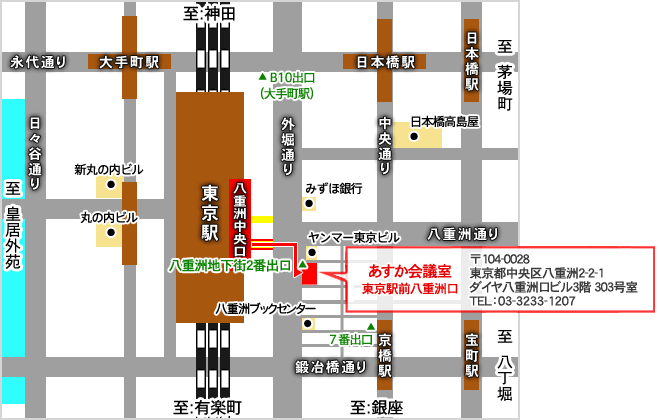 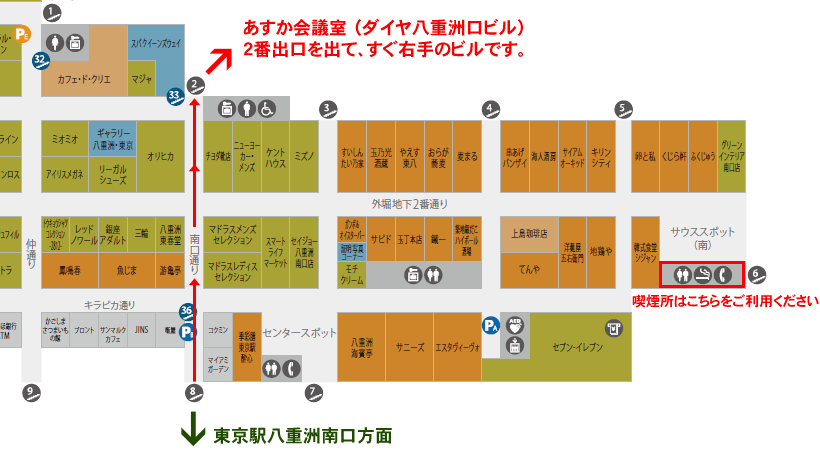 開催要領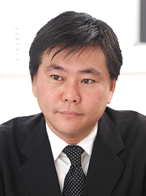 所属・役職氏　名